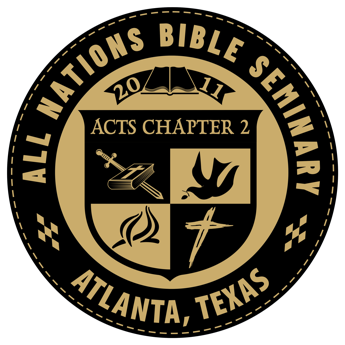 Course SyllabusBIB 340APPLIED RESEARCH TOPICInstructor  Information	Instructor:	Dr. Brad GathrightOffice Location:	702 Holly Street, Atlanta, TX 75551 Telephone:	Office – (903) 796-5308E-mail:	info@anbseminary.orgOffice Hours:	By appointmentCourse Identification	Course Number: BIB-340Course Name: Applied Research Topic Course Hours: 3.0Course Description/OverviewThe Applied Research Topic consists of in-depth research into a Biblical or Ministerial theme. The topic should be preapproved by the Dean of Students. Upon completion of the study the student will submit a detailed paper explaining the topic, any controversy surrounding the topicas well as the students understanding of the topic. The paper should be a minimum of 6 pages.